Biologist ___________________________			Date ______________Meiosis WebquestDirections: Use the following links to view animations, diagrams, and readings to answer questions  about meiosis.  Lew-Port’s Meiosis Page https://lpscience.fatcow.com/jwanamaker/animations/meiosis.html --> click on meiosis1. How many chromosomes does the cell in this animation start with? ________2. The homologous pairs are represented by similar ________________
3. Copies of chromosomes are held together by the _________________
4. Each chromosome finds its ___________________________
5. Draw "crossing over" - using your pencil to shade in the areas that exchange parts.6. At the end of meiosis one, how many chromosomes are at each pole of the cell? ____
7. During meiosis 2, chromosomes line up again along the cell's _______________
8. Only _________ copy of each chromosome moves toward the poles. Which means the final cell only has _________ chromosomes.
10.  Summary question During meiosis, one cell divides __________ times, thus forming a total of ________ cells.Site 2 – Sumanas Inc., Animation of MeiosisGo to http://www.sumanasinc.com/webcontent/animations/biology.html  Click on Meiosis11. Read the introduction. Explain the difference between sexual and asexual reproduction.Click on Narrated12. DNA replication takes place when? __________________13. Meiosis consists of two cell divisions: _________________ & __________________14. Centrosomes (aka centrioles) migrate to _______________________________15. The pairing of homologous chromosomes is called: ________________________16. Crossing over points are called __________________17. What happens in metaphase I ______________________________________________18. What happens during anaphase I __________________________________________19. What is interkinesis? ____________________20. In prophase II, each cells is [diploid / haploid ] (circle)21. In metaphase II, chromosomes line up in [single | double ] file.22. What happens during telophase II? _______________________________________23. (Click to Conclusion). Each of the four daughter cells produced by meiosis is  [identical /unique]Click on Quiz24. With respect to meiosis, when does DNA replication occur? ____________________25. When does crossing over occur? _________________26. During which phase do chromosomes line up along the equator? __________________27. During which phase does the nuclear membrane form around the chromosomes? _____________PBS: Mitosis vs. Meiosis
http://www.pbs.org/wgbh/nova/body/how-cells-divide.html Click on “Launch Interactive” (Button on right side) After viewing the animation, fill out the chart below, by placing a check in the box or boxes.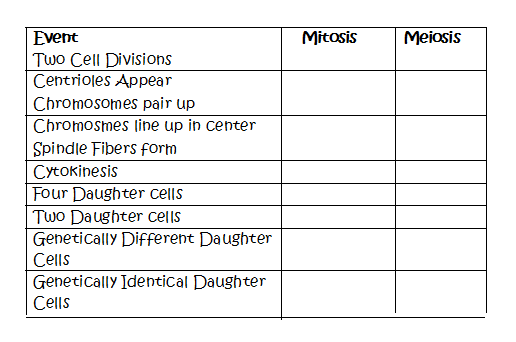 